Продолжается работа по выявлению сговоров на торгах. Выявлен сговор при проведении торгов на подрядные работы, 3 хозяйствующие субъекта привлечены к административной ответственности.  	Всего за I полугодие  2016 года поступило - 59 заявлений в отношении сетевых и ресурсоснабжающих организаций. 	Липецким УФАС России, по заявлению Ассоциации «Газэнергострой», рассмотрено дело о нарушении АО «Газпром газораспределение Липецк» статьи 10 Закона «О защите конкуренции». Было установлено, что Обществом  необоснованно  взималась плата за регистрацию проектной документации на технологическое присоединение к газораспределительным сетям, в т. ч. в части электрохимической защиты, что не предусмотрено действующим законодательством. По результатам из «Прейскуранта на услуги газового хозяйства по техническому обслуживанию и ремонту газораспределительных систем» исключено взимание платы за регистрацию и перерегистрацию проектов, а также взимание платы за регистрацию проектов устройств электрохимической защиты.В настоящее время возбуждается административное производство, где размер штрафа  составляет от одной сотой до пятнадцати сотых размера суммы выручки общества.Администрацией Липецкого муниципального района, при предоставлении муниципальной услуги «предоставление градостроительного плана земельного участка», незаконно требовались от заявителя  предоставления в обязательном порядке таких документов, как технические условия на присоединение к инженерным сетям, материалы топографической съемки на территорию земельного участка, землеустроительное дело, что не предусмотрено нормативно-правовыми актами, регулирующими отношения, возникающими в связи с предоставлением государственных и муниципальных услуг.  Поскольку данные действия содержат признаки нарушения п.2 ч.1 статьи 15 Закона «О защите конкуренции», было выдано предупреждение о прекращение нарушения антимонопольного законодательства. На сегодняшний день предупреждение исполнено.Суды трех инстанций признали законным решение Липецкого УФАС России по делу в отношении ОАО «ЛЭСК», которое расторгло, в одностороннем порядке, договоры энергоснабжения с ООО ЖКХ «Воловское», в отношении которого ограничение режима потребления электрической энергии ниже уровня аварийной брони не допускается, (последний - является социально-значимым объектом), поскольку может привести к социальным последствиям. Увеличилось количество рассмотренных ходатайств, в рамках государственного контроля за экономической ситуацией (сделки совершались внутри группы лиц): В I полугодие 2016 г. – 7;
В I полугодии 2015г. – 2.  	В настоящее время Управлением проводится анализ состояния конкуренции на рынках вывоза и захоронения ТБО в регионе, обслуживание волоконно-оптического  кабеля, размещаемого на опорах  территории г. Липецка, производства и использования нерудных строительных материалов. Кроме того проводится  еженедельный мониторинг цен на бензин, жизненно важные лекарственные средства. Контроль за соблюдением Закона о рекламеВ первом полугодии 2016 года Липецким УФАС России было рассмотрено  28 обращений физических и юридических лиц по вопросам о нарушениях законодательства о рекламе, возбуждено и рассмотрено 8 дел, по которым признаны вменяемые нарушения и выдано 2 предписания (исполнены).  В первом полугодии 2015 года - 53 обращения, возбуждено 8 дел, выдано 2 предписания (исполнены).
 	Кроме того следует отметить, что в 2016 году на основании предупреждения, выданного Липецким УФАС России администрации города Липецка о прекращений действий (бездействий), которое содержит признаки нарушений антимонопольного законодательства, выразившиеся в необоснованных и не мотивированных отказах вносить изменения в Схему размещения рекламных конструкций на территории г. Липецка с целью установки рекламных конструкций, на земельных участках, находящихся в частной собственности, администрация города разработала проект постановления «Об утверждении Порядка разработки и утверждения схемы размещения рекламных конструкций на территории муниципального образования город Липецк и вносимых в нее изменений». Тем самым, появится возможность внесения изменений в схему размещения рекламных конструкций на заявительной основе. 
 	В 2016 году  Липецким УФАС России пресекались действия Департамента градостроительства и архитектуры администрации г.Липецка, которые ущемляли хозяйствующих субъектов при осуществлении контроля за благоустройством города, а именно: выдавались предупреждения о демонтаже рекламных конструкций, хотя информация на них не относилась к рекламной (предупреждения исполнены).Контроль соблюдения Федерального закона «О контрактной системе в сфере закупок товаров, работ, услуг для обеспечения государственных и муниципальных нужд»В июле аналитический центр при Правительстве РФ представил рейтинг эффективности региональных закупок. В общем рейтинге эффективности по региональным и муниципальным закупкам Липецкая область в I квартале 2016 года занимает первое место..
 	Администрация Тербунского района при проведении электронного аукциона на выполнение работ по строительству автомобильной дороги признана нарушившей требования Закона о контрактной системе, поскольку были установлены избыточные требования к материалам, используемых  при выполнении данных работ. Так,  является необоснованным установление требований к технологии производства болтов, гвоздей, краски. Об устранении выявленных нарушений выдано предписание, которое исполнено.
                                             Штрафы«Итоги работы Липецкого УФАС России 
за I полугодие 2016 года»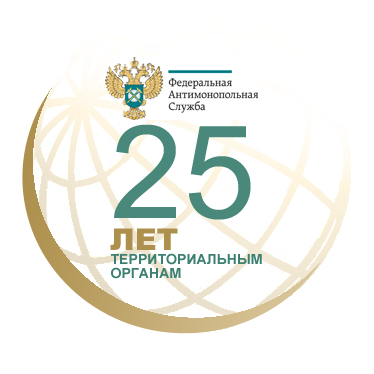 Пресс-служба: 
тел (4742)27-02-63, e-mail: to48@fas.gov.ru
    
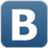 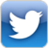 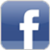 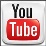   Контроль соблюдения Федерального закона «О защите конкуренции»В I полугодии 2016г. управлением рассмотрено 72 заявления, возбуждено 28 дел о нарушении антимонопольного законодательства, выдано 25 предписаний, что в 2 раза меньше чем за этот же период  2015 года.  Данная ситуация объясняется вступлением с 5 января 2016года в действие «четвертого антимонопольного пакета». Антимонопольный орган не рассматривает заявления физических лиц о нарушении законодательства доминирующим хозяйствующим субъектом, если только это не связанно с ущемлением интересов неограниченного круга потребителей.  Вместе с тем, в связи с расширением применения института предупреждения о прекращении действий (бездействия), которые содержат признаки нарушения антимонопольного законодательства, увеличилось количество выданных предупреждений. Так в отчетном периоде выдано 40 предупреждений (в I полугодии 2015 – 6), в т. ч. 33 предупреждения – органам различного уровня, 5 предупреждений по недобросовестной конкуренции. Основное количество предупреждений выдавалось в сферах благоустройства, аренды земли, предоставления муниципальных услуг. Нарушений антимонопольных требований при проведении торгов зафиксировано антимонопольным органом в 8 случаях (в I полугодии 2015 года – 2).I полугодиеКол-во выданных предупрежденийКол-во нарушений при передачи в аренду муниципального имущества (ст.17.1)Кол-во жалоб на нарушение процедуры торгов и порядка заключения договоров (ст.18.1)2016 год4016242015 год61424АО «ЛГЭК»Фил-л ПАО «Квадра»ОАО «ЛЭСК»Фил-л ПАО «МРСК Центра»13 заявлений22 заявления9 заявлений4 заявления2 адм. дела -штраф по 100.0007 адм. дел-по 6 из них штраф в размере 50.000, по одному прекращено 1 предупреждение исполнено1 адм. дело -прекращено1 полугодие 2016г1 полугодие 2015гРассмотрение жалоб по №44-ФЗ129123Проведение проверок №44-ФЗ1950Количество выданных предписаний
(из них исполнено)43 (43)44 (44)Реестр недобросовестных поставщиков2528На  заказчиков федерального уровня На заказчиков регионального уровняНа заказчиков муниципально-гоуровняВсего жалоб:128235Кол-во обоснованных (%)4 (33%)36 (44%)21 (60%)Кол-во необоснованных (%)8 (66%)46 (56%)14 (40%)1 полугодие  20151 полугодие  2016Возбуждено дел159275Сумма наложенных штрафом (тыс.руб.)2983,67192,9